SHIRLEY HIGH SCHOOL PERFORMING ARTS COLLEGE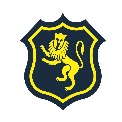 2019 DATA (this data is not the current data of the school)Our Vision:To develop aspirational learners who strive for excellence academically, creatively and culturally, benefitting from a wide range of opportunities led by inspirational educators.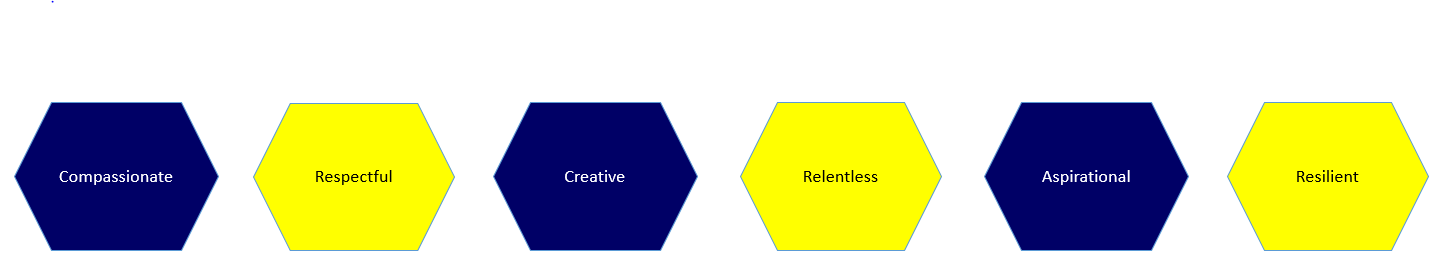 GCSE Qualifications
2019 Data
This data is not the current data of the schoolGCSE Qualifications
2019 Data
This data is not the current data of the schoolPost-16
2019 Data
This data is not the current data of the schoolPost-16
2019 Data
This data is not the current data of the schoolProgress 8 Score-0.12Progress-0.04% Entering EBAcc49%Attainment
(Average Grade)A Level: C-
BTEC: Pass +% Staying in education91%English Progress0.51% Achieving 5+ in English and Maths28%Maths Progress0.82Attainment 8 Score43.2Progression to higher education or training72%Student destinations after 16 to 18(education, training or employment)93%Retention95%